ЗвітЯ  , як депутат Київської міської ради восьмого скликання , доводжу до вашого відома зокрема виконаний та запланований перелік ремонтних та опоряджувальних робіт на об’єктах житлово-комунальної інфраструктури та освітньо-виховних закладів, розташованих у Дніпровському районі міста Києва в межах мого виборчого округу № 52.1)	У розділі житлово-комунального господарства це, зокрема, здійснення згідно « Програми  соціального і економічного розвитку м. Києва на 2016 рік» :Капітального ремонту сходових клітин за адресами (11 об’єктів) :проспект Миру 13 А;проспект Миру 13 Б;проспект Миру 17 А;проспект Миру 8 Б;проспект Миру 8;проспект Миру 19/18;вул. Тампере 12 Б;вул. Тампере 3;вул. Тампере 8 Б;проспект Возз’єднання 13А;проспект Возз’єднання 16.Капітального ремонту міжквартальних проїздів та прибудинкових територій житлової забудови за адресами (8 об’єктів) :проспект Миру 13А;проспект Миру 13Б;проспект Миру 13Впроспект Миру 7 ;проспект Миру 8Б;вул. Тампере 1 ;вул. Чупринки (колишня назва Чудновського) 8 - 8А;вул. Чупринки 4, 6 .Капітального ремонту покрівель (1 об’єкт) :проспект Возз’єднання 3-Б.Облаштування спортивних в майданчиків (2 об’єкти) :вул. Тампере 1 ;проспект Миру 17А .2) 	У розділі «Освіта» це, зокрема, здійснення ремонтних та опоряджувальних робіт згідно «Програмі соціального і економічного розвитку м. Києва на 2016 рік» :Капітального ремонту асфальтового покриття за адресами (2об’єкти ):ДНЗ № 311 , вул. Тампере 3А;ДНЗ № 192 , бульвар Ярослава Гашека 5.Заміна вікон на енергозберігаючі ( 2 об’єкт) :ДНЗ № 297 , вул. Тампере 2А;СЗШ № 66 , вул. Каунаська 2;Навчально виховний комплекс № 167 , проспект Возз’єднання 12В. Капітального ремонту тіньових навісів та ігрових майданчиків (2 об’єкти):ДНЗ № 296 , проспект Миру 5А. Також з депутатського фонду , для садочка №296 була закуплена та встановлена портомийка , планується закупівля внутрішньокімнатних дверей в кількості 12 шт. та вхідних 2 шт.ДНЗ № 311 , вул. Тампере 3А;Капітального ремонту покрівель навчальних закладів (3 об’єкт ):СЗШ № 66 , вул Каунаська 2, ЗНЗ № 146 , проспект Миру 11;ДНЗ № 446 , вул. Празька 4/1, також з депутатського фонду планується закупити ліжка та матраци для садочка , старшої групи у кількості 22 шт. Модернізації модульного індивідуального теплового пункту (1 об’єкт )ДНЗ № 446 , вул. Празька 4/1. Капітальний ремонт приміщень розділ відновлення груп (1 об’єкт)ДНЗ № 192 , бульвар Ярослава Гашека 5;Капітального ремонту спортивного залу, стадіонів та спортивних майданчиків загальноосвітніх навчальних закладів (2 об’єкт):ЗНЗ № 146 , проспект Миру 11;СЗШ № 66 , вул. Каунаська 2, до оснащення стадіону.Капітальний ремонт харчоблоків ( 1 об’єкт )Навчально виховний комплекс № 167 , проспект Возз’єднання 12В.Повідомляю наступне , що за власної ініціативи та на звернення мешканців з мого депутатського фонду було виділено кошти на нові поштові скриньки . В липні місяці 2016 року було закуплено 2266 поштових комірок, встановлення яких планується завершити до кінця жовтня поточного року за такими адресами ( 21 об’єкт) :проспект Миру 13А;проспект Миру 13Б;проспект Миру 17А;проспект Миру 19/18;проспект Возз’єднання 1;проспект Возз’єднання 5А;проспект Возз’єднання 13А;проспект Возз’єднання 24;вул. Чудновського 2А;вул. Тампере 12 Б;вул. Тампере 7 ;вул. Чудновського 4;вул. Тампере 14;вул. Сосюри 4;проспект Возз’єднання 6 ;проспект Возз’єднання 16;проспект Возз’єднання 5авул. Каунаська 6/1;вул. Каунаська 6;вул. Тампере 12 В;вул. Тампере 3.Також в межах мого виборчого округу № 52 під час Різдвяних свят , закладам дошкільної освіти було закуплено солодких дитячих подарунків на суму 30 112, 00 грн. З нагоди Великодніх свят за власної ініціативи, було проведено благодійну акцію для малозабезпечених киян та пенсіонерів. Під час акції було замовлено та подаровано 121 шт. великодньої випічки .Частину якої було передано до Центру соціального захисту киян, а іншу частину до Ради ветеранівЗ метою сприяння відпочинку громадян, дітям з батьками та людям похилого віку за власної та ініціативи громадян було проведено масштабне озеленення та ряд опоряджувальних робіт мого виборчого округу № 52, а саме: Оновили два сквери по вул. Миропільській 3 та по вул. Чупринки новими саджанцями бузку. Влаштували для мешканців суботники завезли землі та висадили молоді дерева по вул. Празькій 3 та Сосюри 4. Також за моєї підтримки було зібрано дворову футбольну команду, яка функціонує вже рік на вул. Празькій 3 , які беруть участь у щорічному чемпіонаті з міні-футболу.По округу було створено 80 м2 прибудинкових доріжок за місцем знаходження:  пр. Возз`єднання, 1-а, пр. Возз`єднання 1-б, на Ленінградській площі та біля Храму на розі вулиць Харківське шосе і Празької вулиці. Також за цією ж адресою було реставровано Храм.За ініціативи мешканців та моєї підтримки по вул. Чупринки 4 (колишня назва Чудновського) та по вул. Харківське шосе 1 у вересні місяці поточного року було вирішено придбати з депутатського фонду будівельні матеріали для проведення капітального ремонту сходових клітин із заміною старих вікон на енергозберігаючі. Орієнтовний час завершення робіт становить – кінець жовтня початок листопада 2016 року.Також довожу до вашого відома , що під час дитячого шкільного літнього табору серед загальноосвітніх закладів в межах мого виборчого округу №52 за моєї підтримки був проведений турнір з міні-футболу серед вихованців табору та конкурс малюнків на асфальті на тему: «Конституція очима дітей». Призи були передані на баланс школі №66 серед яких: футбольний, баскетбольний та волейбольний м`ячі, усі діти були нагороджені грамотами за активну участь .З повагою Депутат Київради 						Ярослав ГорбуновЩодо розміщення інформації		Секретарю Київської міської радина сайті http://kmr.gov.ua/uk			Прокопіву В.В.Шановний Володимире Володимировичу!Прошу Вас надати доручення відповідному структурному підрозділу щодо опублікування на сайті Київської міської ради загального річного звіту про виконані роботи за 2016 рік виборчого округу № 52.З повагою Депутат Київради 						Горбунов Я.В. Виконавець Чортна Т.Ю.098-179-91-03Округ №52Список адрес, що входять до виборчого округу:м. Київ – бульв. Ярослава Гашека: 9, 13–15, 17, 17/2; вул. Азербайджанська: 16/1–16/4; вул. Академіка Шліхтера: 2/26–8; вул. Володимира Сосюри, вул. Каунаська: 4–6/1; вул. Празька: 3–12; вул. Регенераторна, вул. Тампере: 1/22–10, 12–12Б, 14, 16, 18/19; вул. Чудновського: 1/10–4А, 6; просп. Возз’єднання, просп. Миру: 3–5, 7, 13–13В, 15–19/18; Харківське шосе: 1–8/1.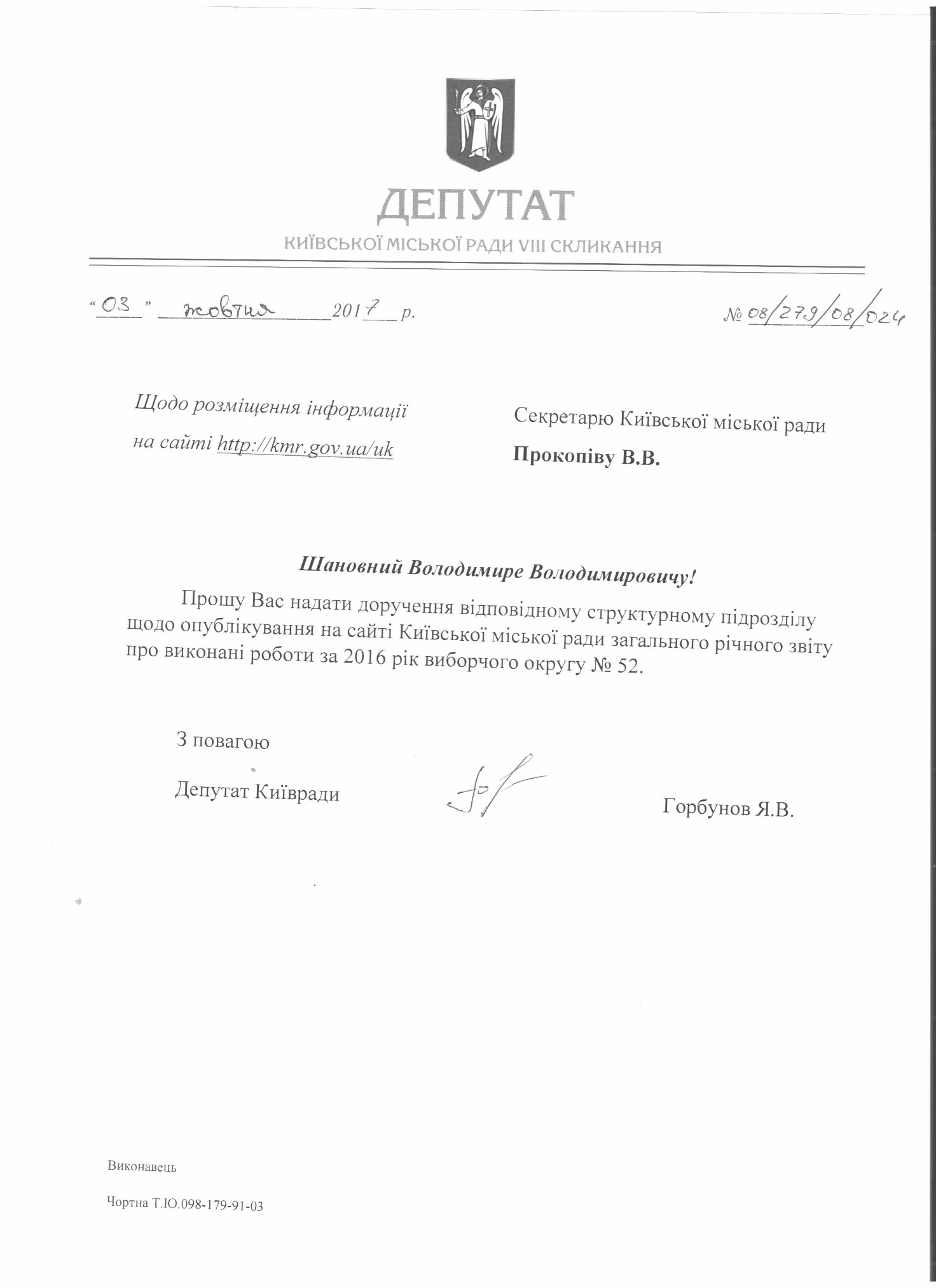 